Publicado en  el 25/11/2016 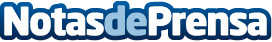 Casi 600 alumnos con altas capacidades participan en talleres de enriquecimiento extracurricularEducación ha organizado para este curso un total de 30 talleres en institutos de Murcia, Cartagena y Lorca, en los que participan 75 estudiantes más que el anterior. El objetivo es estimular las aptitudes intelectuales dentro del perfil particular de cada alumno incentivando el pensamiento crítico y la creatividad.Datos de contacto:Nota de prensa publicada en: https://www.notasdeprensa.es/casi-600-alumnos-con-altas-capacidades_1 Categorias: Educación Murcia Ocio para niños Cursos http://www.notasdeprensa.es